- Relatar as ações propostas x executadas, benefícios alcançados, dificuldades encontradas no decorrer do projeto (caso tenha);- Anexar documentos das atividades (fotos, listas de presença, documentos comprobatórios);- Relatar Pesquisa de satisfação (caso tenha);- Relatar o resultado de análise referente a denúncias (se houver);- Relatar valores depositados pela administração x despesa pagas de acordo com o plano de trabalho;- Demais informações conforme artigo 6º desta Instrução Normativa.Boa Esperança ____ de _________________ de ________________________________________________         _______________________________________ Membro da Comissão de Avaliação e Monitoramento         Membro da Comissão de Avaliação e Monitoramento____________________________________Membro da Comissão de Avaliação e MonitoramentoPREFEITURA MUNICIPAL DE BOA ESPERANÇA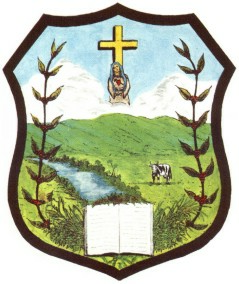 ANEXO IVRELATÓRIO DE MONITORAMENTO E AVALIAÇÃOMONITORAMENTOPeríodo: ___/___/____ a ___/___/____OSC:                                 					      OSC:                                 					      CNPJ: